EINSTIEGSPRAKTIKUM – DOKUMENTATION                                                  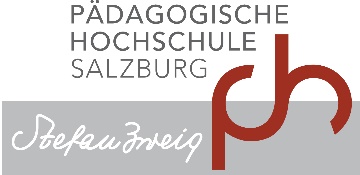 Name: _________________________________________      Matrikelnummer: ____________________Schule/Klasse: ________________________________________________________________________Meine Fragestellung:Begründung der Fragestellung:Herangehensweise (Methoden), auf meine Frage(n) Antworten zu finden:Was habe ich herausgefunden = FAZIT = Beantwortung meiner Fragestellung(en): Kurze Darstellung meines Unterrichtsauftritts / meiner Unterrichtssequenz:Reflexion nach dem Modell ReflexionPPS der PH Salzburg (siehe Beiblatt)Blick zurück (auf die Praxistage): Welche Erfahrungen habe ich gemacht - Relevanz der gemachten Erfahrungen für mein gewähltes Studium / meinen gewählten Beruf; was habe ich gelernt?Blick von oben (auf die Sache): Feedback der Praxislehrperson auf meinen Unterrichtsauftritt; welche Kompetenzen sind für meinen U-Auftritt erforderlich gewesen, was ist mir gut gelungen? Blick nach innen: Spontangefühl bei meinem Unterrichtsauftritt und „Zweitgefühl“ – welches Gefühl weckt der U-Auftritt in mir einen Tag danachBlick nach vorne (auf die persönliche Kompetenzentwicklung): welche konkreten Schritte setze ich mir nach meinem ersten Unterrichtsauftritt für meine professionelle Weiterentwicklung